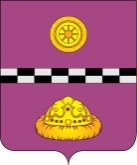 РЕШЕНИЕКЫВКÖРТÖДот 22 декабря 2016г.       	                           	                         № 112В соответствии с Бюджетным кодексом Российской Федерации, в целях совершенствования бюджетного процесса Совет муниципального района «Княжпогостский» РЕШИЛ:1. Внести в решение Совета муниципального района "Княжпогостский" от 22.09.2014 №350 «Об утверждении положения о бюджетном процессе в муниципальном районе «Княжпогостский» изменения и дополнения согласно Приложению к настоящему решению.2. Абзац третий статьи 34 распространяют  свое  действие  на правоотношения, возникшие с 1 января 2016 года, и применяется до 1 января 2017 года.3. Приостановить до 01.01.2017г. действие абзаца 1 статьи 40 слова «реестры источников дохода бюджета».4. Настоящее решение вступает в силу со дня его официального опубликования (обнародования), за исключением положений, для которых настоящим пунктом установлен иной срок вступления их в силу.Глава муниципального района «Княжпогостский» - Председатель   Совета района                                                          Т.И. ПугачеваПриложение к решениюСовета муниципального района«Княжпогостский»от  22 декабря 2016г.  № 112«Приложение к решениюСовета муниципального района «Княжпогостский»от 22 сентября 2014 г. N 350ПОЛОЖЕНИЕО БЮДЖЕТНОМ ПРОЦЕССЕ В МУНИЦИПАЛЬНОМ РАЙОНЕ "КНЯЖПОГОСТСКИЙ"Статью 23 изложить в следующей редакции:«Статья 23. Бюджетные полномочия Совета муниципального районаСовет муниципального района обладает следующими бюджетными полномочиями:1)рассматривает и утверждает решение о бюджете муниципального района и отчет о его исполнении;2)формирует и определяет правовой статус Контрольно-счетной палаты муниципального района;3)осуществляет последующий контроль за исполнением бюджета муниципального района;4)вводит местные налоги и сборы, устанавливает размеры ставок по ним и предоставляет налоговые льготы в пределах прав, предоставленных законодательством Российской Федерации о налогах и сборах и законодательством Республики Коми о налогах и сборах;5)осуществляет другие бюджетные полномочия, определенные Бюджетным кодексом Российской Федерации, настоящим решением, иными нормативными правовыми актами бюджетного законодательства Российской Федерации, законодательства Республики Коми и нормативными правовыми актами органов местного самоуправления.»В статье 34 внести следующие изменения:Первый абзац изложить в следующей редакции:«Муниципальные программы утверждаются и реализуются в порядке, установленном администрацией муниципального района.».Добавить абзац третий в следующей редакции:«Муниципальные программы подлежат приведению в соответствие с решением о бюджете не позднее трех месяцев со дня вступления его в силу.».Статью 41 изложить в следующей редакции: «Статья 41. Внесение проекта решения о бюджете на рассмотрение Совета муниципального района. 1. Администрация муниципального района вносит на рассмотрение Совета муниципального района проект решения о местном бюджете не позднее 15 ноября текущего года и направляет для получения заключения в контрольно-счетную палату муниципального района.2. Проект решения о бюджете муниципального района выносится на публичные слушания в соответствии с порядком организации и проведения публичных слушаний на территории муниципального района.». О внесении изменений в решение Совета муниципального района "Княжпогостский" от 22 сентября 2014года  №350 "Об утверждении Положения о бюджетном процессе в муниципальном районе "Княжпогостский" 